教师招聘每日一练（10月19日）1.背诵短文时，前后端的内容容易记住，中间的内容难记且易遗忘，这是( )影响的结果。   [单选题]正确率：71.79%2.“要尽量多的要求一个人，也要尽可能多的尊重一个人”所体现的德育原则是( )。   [单选题]正确率：97.44%3.孔子提出了“力行而近乎仁”这一观点，它所反映的德育原则是( )。   [单选题]正确率：84.62%4.刘明是七年级新生，小学时品学兼优，但升入初中后，成绩明显下降，开始逃课、抽烟、沉迷网吧。陈老师知道这些情况以后，从多方面了解刘明转变的原因，并和他的家长保持密切沟通，一起为刘明的健康成长做出努力。陈老师的做法主主要体现的德育原则是( )。   [单选题]正确率：64.1%5.学生已经有了“鸟”的概念，再来学习“画眉鸟”这种动物，这种学习是( )。   [单选题]正确率：84.62%选项小计比例A.同化说00%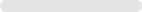 B.痕迹消退说923.08%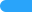 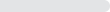 C.动机说25.13%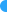 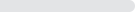 D.干扰抑制 (答案)2871.79%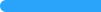 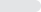 选项小计比例A.从学生实际出发的原则12.56%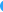 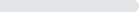 B.知行统一的原则00%C.尊重、信任学生与严格要求学生相结合的原则 (答案)3897.44%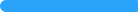 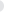 D.严格管理学生原则00%选项小计比例A.导向性原则37.69%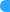 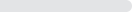 B.疏导原则12.56%C.知行统一原则 (答案)3384.62%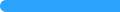 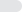 D.因材施教原则25.13%选项小计比例A.知行统一原则25.13%B.正面教育原则37.69%C.集体教育与个别教育相结合的原则923.08%D.教育的一致性与连贯性原则 (答案)2564.1%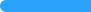 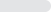 选项小计比例A.上位学习37.69%B.下位学习 (答案)3384.62%C.命题学习25.13%D.并列组合学习12.56%